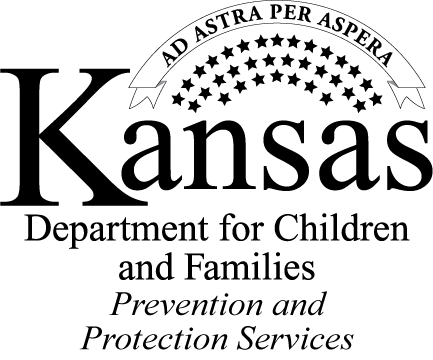 Al especialista del DCFAl especialista del DCFAgencia Proveedora de Gestión de casoAgencia Proveedora de Gestión de casoAgencia Proveedora de Gestión de casoAgencia Proveedora de Gestión de casoAgencia Proveedora de Gestión de casoAgencia Proveedora de Gestión de casoAgencia Proveedora de Gestión de casoAgencia Proveedora de Gestión de casoAgencia Proveedora de Gestión de casoAgencia Proveedora de Gestión de casoAgencia Proveedora de Gestión de casoAgencia Proveedora de Gestión de casoFecha / HoraCondado legal del menorCondado legal del menorCondado legal del menorCondado legal del menorCondado legal del menorCondado legal del menorCondado legal del menorCondado legal del menor Liberación de custodia Liberación de custodia Liberación de custodia Liberación de custodia Liberación de custodia Liberación de custodia Liberación de custodia  Inicial   Inicial   Inicial   Inicial   Inicial   Inicial   Inicial   Inicial   Copia corregida  Copia corregida  Copia corregida  Copia corregida  Copia corregida  Ausente sin permiso oficial  Ausente sin permiso oficial  Ausente sin permiso oficial  Ausente sin permiso oficial  Ausente sin permiso oficial  Ausente sin permiso oficial  Ausente sin permiso oficial  Hospital  Hospital  Hospital  Hospital  Hospital  Hospital  Hospital  Hospital  Hospital  Hospital  Hospital  Colocado en casa  Colocado en casa  Colocado en casa  Colocado en casa  Colocado en casa  Traslado previsto  Traslado previsto  Traslado previsto  Traslado previsto  Traslado previsto  Traslado previsto  Traslado previsto  Descanso  Descanso  Descanso  Descanso  Descanso  Descanso  Descanso  Descanso  Cambio de lugar  Cambio de lugar  Cambio de lugar  Cambio de lugar  Cambio de lugar  Reincorporación  Reincorporación  Reincorporación  Reincorporación  Reincorporación  Reincorporación  Reincorporación  En tránsito  En tránsito  En tránsito  En tránsito  En tránsito  En tránsito  En tránsito  En tránsito  En tránsito  En tránsito  En tránsito  Disrupción  Disrupción  Disrupción  Disrupción  DisrupciónSECCIÓN ISECCIÓN ISECCIÓN ISECCIÓN ISECCIÓN ISECCIÓN ISECCIÓN ISECCIÓN ISECCIÓN ISECCIÓN ISECCIÓN ISECCIÓN ISECCIÓN ISECCIÓN ISECCIÓN ISECCIÓN ISECCIÓN ISECCIÓN ISECCIÓN ISECCIÓN ISECCIÓN ISECCIÓN ISECCIÓN ISECCIÓN ISECCIÓN ISECCIÓN ISECCIÓN ISECCIÓN ISECCIÓN ISECCIÓN ISECCIÓN ISECCIÓN ISECCIÓN ISECCIÓN ISECCIÓN ISECCIÓN ISECCIÓN ISECCIÓN ISECCIÓN ISECCIÓN ISECCIÓN ISECCIÓN ISECCIÓN INombre del menorNombre del menorNombre del menorFECHA DE NACIMIENTOFECHA DE NACIMIENTOFACTS Cliente ID #FACTS Cliente ID #FACTS Cliente ID #Nro. de caso FACTS Nro. de caso FACTS Nro. de caso FACTS Nro. de caso judicialNro. de caso judicialNro. de caso judicialNro. de caso judicialNro. de caso judicialNro. de caso judicialNro. de caso judicialNro. de caso judicialSECCIÓN IISECCIÓN IISECCIÓN IISECCIÓN IISECCIÓN IISECCIÓN IISECCIÓN IISECCIÓN IISECCIÓN IISECCIÓN IISECCIÓN IISECCIÓN IISECCIÓN IISECCIÓN IISECCIÓN IISECCIÓN IISECCIÓN IISECCIÓN IISECCIÓN IISECCIÓN IISECCIÓN IISECCIÓN IISECCIÓN IISECCIÓN IISECCIÓN IISECCIÓN IISECCIÓN IISECCIÓN IISECCIÓN IISECCIÓN IISECCIÓN IISECCIÓN IISECCIÓN IISECCIÓN IISECCIÓN IISECCIÓN IISECCIÓN IISECCIÓN IISECCIÓN IISECCIÓN IISECCIÓN IISECCIÓN IISECCIÓN IIPersonal asignada del proveedorPersonal asignada del proveedorPersonal asignada del proveedorPersonal asignada del proveedorPersonal asignada del proveedorPersonal asignada del proveedorNúmero de teléfono del trabajadorNúmero de teléfono del trabajadorNúmero de teléfono del trabajadorNúmero de teléfono del trabajadorNúmero de teléfono del trabajadorNúmero de teléfono del trabajadorNúmero de teléfono del trabajadorNúmero de teléfono del trabajadorNúmero de teléfono del trabajadorNúmero de teléfono del trabajadorSECCIÓN IIISECCIÓN IIISECCIÓN IIISECCIÓN IIISECCIÓN IIISECCIÓN IIISECCIÓN IIISECCIÓN IIISECCIÓN IIISECCIÓN IIISECCIÓN IIISECCIÓN IIISECCIÓN IIISECCIÓN IIISECCIÓN IIISECCIÓN IIISECCIÓN IIISECCIÓN IIISECCIÓN IIISECCIÓN IIISECCIÓN IIISECCIÓN IIISECCIÓN IIISECCIÓN IIISECCIÓN IIISECCIÓN IIISECCIÓN IIISECCIÓN IIISECCIÓN IIISECCIÓN IIISECCIÓN IIISECCIÓN IIISECCIÓN IIISECCIÓN IIISECCIÓN IIISECCIÓN IIISECCIÓN IIISECCIÓN IIISECCIÓN IIISECCIÓN IIISECCIÓN IIISECCIÓN IIISECCIÓN IIIColocación anterior Nombre y direcciónColocación anterior Nombre y direcciónColocación anterior Nombre y direcciónDeDeDeDeAAAMotivo del trasladoMotivo del trasladoMotivo del trasladoColocación suprimidaColocación suprimidaColocación suprimidaColocación suprimidaColocación suprimidaColocación suprimidaColocación suprimidaColocación suprimidaColocación suprimidaTasa de supresiónTasa de supresiónTasa de supresiónTasa de supresiónTasa adicional suprimidaTasa adicional suprimidaTasa adicional suprimidaTasa adicional suprimidaTasa adicional suprimidaTasa adicional suprimidaTasa adicional suprimidaTasa adicional suprimidaSECCIÓN IVSECCIÓN IVSECCIÓN IVSECCIÓN IVSECCIÓN IVSECCIÓN IVSECCIÓN IVSECCIÓN IVSECCIÓN IVSECCIÓN IVSECCIÓN IVSECCIÓN IVSECCIÓN IVSECCIÓN IVSECCIÓN IVSECCIÓN IVSECCIÓN IVSECCIÓN IVSECCIÓN IVSECCIÓN IVSECCIÓN IVSECCIÓN IVSECCIÓN IVSECCIÓN IVSECCIÓN IVSECCIÓN IVSECCIÓN IVSECCIÓN IVSECCIÓN IVSECCIÓN IVSECCIÓN IVSECCIÓN IVSECCIÓN IVSECCIÓN IVSECCIÓN IVSECCIÓN IVSECCIÓN IVSECCIÓN IVSECCIÓN IVSECCIÓN IVSECCIÓN IVSECCIÓN IVSECCIÓN IVFecha de actual: Colocación          ServicioFecha de actual: Colocación          ServicioFecha de actual: Colocación          ServicioFecha de actual: Colocación          ServicioFecha de actual: Colocación          ServicioFecha de actual: Colocación          ServicioFecha de actual: Colocación          ServicioFecha de actual: Colocación          ServicioFecha de actual: Colocación          ServicioFecha de actual: Colocación          ServicioNombre y dirección física del lugarNombre y dirección física del lugarNombre y dirección física del lugarNombre y dirección física del lugarNombre y dirección física del lugarDirección postal del lugarDirección postal del lugarDirección postal del lugarDirección postal del lugarDirección postal del lugarDirección postal del lugarDirección postal del lugarDirección postal del lugarDirección postal del lugarNúmero de teléfonoNúmero de teléfonoNúmero de teléfonoDescanso / HospitalizaciónDescanso / HospitalizaciónDescanso / HospitalizaciónDescanso / HospitalizaciónDescanso / HospitalizaciónDescanso / HospitalizaciónDescanso / HospitalizaciónInicioInicioFinFinFinNro. de caso CLARISNro. de caso CLARISNro. de caso CLARISCódigo de acción de servicio FACTSCódigo de acción de servicio FACTSCódigo de acción de servicio FACTSCódigo de acción de servicio FACTSCódigo de acción de servicio FACTSCódigo de acción de servicio FACTSCódigo de acción de servicio FACTSCódigo de acción de servicio FACTSCódigo de acción de servicio FACTSCódigo fuente del servicio FACTSCódigo fuente del servicio FACTSCódigo fuente del servicio FACTSCódigo fuente del servicio FACTSCódigo fuente del servicio FACTSCódigo fuente del servicio FACTSCódigo fuente del servicio FACTSCódigo fuente del servicio FACTSCódigo fuente del servicio FACTS Menor no tiene hermanos en cuidados fuera del hogar   Menor no tiene hermanos en cuidados fuera del hogar   Menor no tiene hermanos en cuidados fuera del hogar   Menor no tiene hermanos en cuidados fuera del hogar   Menor no tiene hermanos en cuidados fuera del hogar   Menor no tiene hermanos en cuidados fuera del hogar   Menor no tiene hermanos en cuidados fuera del hogar   Menor no tiene hermanos en cuidados fuera del hogar   Menor no tiene hermanos en cuidados fuera del hogar   Menor no tiene hermanos en cuidados fuera del hogar   Menor no tiene hermanos en cuidados fuera del hogar   Menor no tiene hermanos en cuidados fuera del hogar   Menor no tiene hermanos en cuidados fuera del hogar   Menor no tiene hermanos en cuidados fuera del hogar   Menor no tiene hermanos en cuidados fuera del hogar   Menor no tiene hermanos en cuidados fuera del hogar   Menor no tiene hermanos en cuidados fuera del hogar   Menor no tiene hermanos en cuidados fuera del hogar   Menor no tiene hermanos en cuidados fuera del hogar   Menor no tiene hermanos en cuidados fuera del hogar   Menor no tiene hermanos en cuidados fuera del hogar   Menor no tiene hermanos en cuidados fuera del hogar   Menor no tiene hermanos en cuidados fuera del hogar   Menor no tiene hermanos en cuidados fuera del hogar   Menor no tiene hermanos en cuidados fuera del hogar   Menor no tiene hermanos en cuidados fuera del hogar   Menor no tiene hermanos en cuidados fuera del hogar   Menor no tiene hermanos en cuidados fuera del hogar   Menor no tiene hermanos en cuidados fuera del hogar   Menor no tiene hermanos en cuidados fuera del hogar   Menor no tiene hermanos en cuidados fuera del hogar   Menor no tiene hermanos en cuidados fuera del hogar   Menor no tiene hermanos en cuidados fuera del hogar   Menor no tiene hermanos en cuidados fuera del hogar   Menor no tiene hermanos en cuidados fuera del hogar   Menor no tiene hermanos en cuidados fuera del hogar   Menor no tiene hermanos en cuidados fuera del hogar   Menor no tiene hermanos en cuidados fuera del hogar   Menor no tiene hermanos en cuidados fuera del hogar   Menor no tiene hermanos en cuidados fuera del hogar   Menor no tiene hermanos en cuidados fuera del hogar   Menor no tiene hermanos en cuidados fuera del hogar   Menor no tiene hermanos en cuidados fuera del hogar  Notas:Notas:Notas:Notas: Nombre del distrito y de la escuela “Iguales” Nombre del distrito y de la escuela “Iguales” Nombre del distrito y de la escuela “Iguales” Nombre del distrito y de la escuela “Iguales” Nombre del distrito y de la escuela “Iguales” Nombre del distrito y de la escuela “Iguales” Nombre del distrito y de la escuela “Iguales” Nombre del distrito y de la escuela “Iguales” Nombre del distrito y de la escuela “Iguales” Nombre del distrito y de la escuela “Iguales” Nombre del distrito y de la escuela “Iguales” Asiste a la misma escuela según instrucciones (SCO1N) Asiste a la misma escuela según instrucciones (SCO1N) Asiste a la misma escuela según instrucciones (SCO1N) Asiste a la misma escuela según instrucciones (SCO1N) Asiste a la misma escuela según instrucciones (SCO1N) Asiste a la misma escuela según instrucciones (SCO1N) Asiste a la misma escuela según instrucciones (SCO1N) Asiste a la misma escuela según instrucciones (SCO1N) Asiste a la misma escuela según instrucciones (SCO1N) Asiste a la misma escuela según instrucciones (SCO1N) Asiste a la misma escuela según instrucciones (SCO1N) Asiste a la misma escuela según instrucciones (SCO1N) Asiste a la misma escuela según instrucciones (SCO1N) Asiste a la misma escuela según instrucciones (SCO1N) Asiste a la misma escuela según instrucciones (SCO1N) Asiste a la misma escuela según instrucciones (SCO1N)Razón por la que asiste a la misma escuela: Misma escuela que antes de la colocación Misma escuela con cambio de curso Mudanza de padre/madre Misma escuela que la colocación permanente (APA, PCA) Misma escuela, IL No cumple los criterios de la misma escuela Aún no está en edad escolarRazón por la que asiste a la misma escuela: Misma escuela que antes de la colocación Misma escuela con cambio de curso Mudanza de padre/madre Misma escuela que la colocación permanente (APA, PCA) Misma escuela, IL No cumple los criterios de la misma escuela Aún no está en edad escolarRazón por la que asiste a la misma escuela: Misma escuela que antes de la colocación Misma escuela con cambio de curso Mudanza de padre/madre Misma escuela que la colocación permanente (APA, PCA) Misma escuela, IL No cumple los criterios de la misma escuela Aún no está en edad escolarRazón por la que asiste a la misma escuela: Misma escuela que antes de la colocación Misma escuela con cambio de curso Mudanza de padre/madre Misma escuela que la colocación permanente (APA, PCA) Misma escuela, IL No cumple los criterios de la misma escuela Aún no está en edad escolarRazón por la que asiste a la misma escuela: Misma escuela que antes de la colocación Misma escuela con cambio de curso Mudanza de padre/madre Misma escuela que la colocación permanente (APA, PCA) Misma escuela, IL No cumple los criterios de la misma escuela Aún no está en edad escolarRazón por la que asiste a la misma escuela: Misma escuela que antes de la colocación Misma escuela con cambio de curso Mudanza de padre/madre Misma escuela que la colocación permanente (APA, PCA) Misma escuela, IL No cumple los criterios de la misma escuela Aún no está en edad escolarRazón por la que asiste a la misma escuela: Misma escuela que antes de la colocación Misma escuela con cambio de curso Mudanza de padre/madre Misma escuela que la colocación permanente (APA, PCA) Misma escuela, IL No cumple los criterios de la misma escuela Aún no está en edad escolarRazón por la que asiste a la misma escuela: Misma escuela que antes de la colocación Misma escuela con cambio de curso Mudanza de padre/madre Misma escuela que la colocación permanente (APA, PCA) Misma escuela, IL No cumple los criterios de la misma escuela Aún no está en edad escolarRazón por la que asiste a la misma escuela: Misma escuela que antes de la colocación Misma escuela con cambio de curso Mudanza de padre/madre Misma escuela que la colocación permanente (APA, PCA) Misma escuela, IL No cumple los criterios de la misma escuela Aún no está en edad escolarRazón por la que asiste a la misma escuela: Misma escuela que antes de la colocación Misma escuela con cambio de curso Mudanza de padre/madre Misma escuela que la colocación permanente (APA, PCA) Misma escuela, IL No cumple los criterios de la misma escuela Aún no está en edad escolarRazón por la que asiste a la misma escuela: Misma escuela que antes de la colocación Misma escuela con cambio de curso Mudanza de padre/madre Misma escuela que la colocación permanente (APA, PCA) Misma escuela, IL No cumple los criterios de la misma escuela Aún no está en edad escolarRazón por la que asiste a la misma escuela: Misma escuela que antes de la colocación Misma escuela con cambio de curso Mudanza de padre/madre Misma escuela que la colocación permanente (APA, PCA) Misma escuela, IL No cumple los criterios de la misma escuela Aún no está en edad escolarRazón por la que asiste a la misma escuela: Misma escuela que antes de la colocación Misma escuela con cambio de curso Mudanza de padre/madre Misma escuela que la colocación permanente (APA, PCA) Misma escuela, IL No cumple los criterios de la misma escuela Aún no está en edad escolarRazón por la que asiste a la misma escuela: Misma escuela que antes de la colocación Misma escuela con cambio de curso Mudanza de padre/madre Misma escuela que la colocación permanente (APA, PCA) Misma escuela, IL No cumple los criterios de la misma escuela Aún no está en edad escolarRazón por la que asiste a la misma escuela: Misma escuela que antes de la colocación Misma escuela con cambio de curso Mudanza de padre/madre Misma escuela que la colocación permanente (APA, PCA) Misma escuela, IL No cumple los criterios de la misma escuela Aún no está en edad escolarRazón por la que asiste a la misma escuela: Misma escuela que antes de la colocación Misma escuela con cambio de curso Mudanza de padre/madre Misma escuela que la colocación permanente (APA, PCA) Misma escuela, IL No cumple los criterios de la misma escuela Aún no está en edad escolarRazón por la que asiste a la misma escuela: Misma escuela que antes de la colocación Misma escuela con cambio de curso Mudanza de padre/madre Misma escuela que la colocación permanente (APA, PCA) Misma escuela, IL No cumple los criterios de la misma escuela Aún no está en edad escolarRazón por la que asiste a la misma escuela: Misma escuela que antes de la colocación Misma escuela con cambio de curso Mudanza de padre/madre Misma escuela que la colocación permanente (APA, PCA) Misma escuela, IL No cumple los criterios de la misma escuela Aún no está en edad escolarRazón por la que asiste a la misma escuela: Misma escuela que antes de la colocación Misma escuela con cambio de curso Mudanza de padre/madre Misma escuela que la colocación permanente (APA, PCA) Misma escuela, IL No cumple los criterios de la misma escuela Aún no está en edad escolarRazón por la que asiste a la misma escuela: Misma escuela que antes de la colocación Misma escuela con cambio de curso Mudanza de padre/madre Misma escuela que la colocación permanente (APA, PCA) Misma escuela, IL No cumple los criterios de la misma escuela Aún no está en edad escolarRazón por la que asiste a la misma escuela: Misma escuela que antes de la colocación Misma escuela con cambio de curso Mudanza de padre/madre Misma escuela que la colocación permanente (APA, PCA) Misma escuela, IL No cumple los criterios de la misma escuela Aún no está en edad escolarRazón por la que asiste a la misma escuela: Misma escuela que antes de la colocación Misma escuela con cambio de curso Mudanza de padre/madre Misma escuela que la colocación permanente (APA, PCA) Misma escuela, IL No cumple los criterios de la misma escuela Aún no está en edad escolarRazón por la que asiste a la misma escuela: Misma escuela que antes de la colocación Misma escuela con cambio de curso Mudanza de padre/madre Misma escuela que la colocación permanente (APA, PCA) Misma escuela, IL No cumple los criterios de la misma escuela Aún no está en edad escolarRazón por la que asiste a la misma escuela: Misma escuela que antes de la colocación Misma escuela con cambio de curso Mudanza de padre/madre Misma escuela que la colocación permanente (APA, PCA) Misma escuela, IL No cumple los criterios de la misma escuela Aún no está en edad escolarRazón por la que asiste a la misma escuela: Misma escuela que antes de la colocación Misma escuela con cambio de curso Mudanza de padre/madre Misma escuela que la colocación permanente (APA, PCA) Misma escuela, IL No cumple los criterios de la misma escuela Aún no está en edad escolarRazón por la que asiste a la misma escuela: Misma escuela que antes de la colocación Misma escuela con cambio de curso Mudanza de padre/madre Misma escuela que la colocación permanente (APA, PCA) Misma escuela, IL No cumple los criterios de la misma escuela Aún no está en edad escolar  Cambios de escuela    Cambios de escuela    Cambios de escuela    Cambios de escuela    Cambios de escuela    Cambios de escuela    Cambios de escuela    Cambios de escuela    Cambios de escuela    Cambios de escuela    Cambios de escuela    Cambios de escuela    Cambios de escuela    Cambios de escuela    Cambios de escuela    Cambios de escuela    Cambios de escuela    Cambios de escuela    Cambios de escuela    Cambios de escuela    Cambios de escuela    Cambios de escuela    Cambios de escuela    Cambios de escuela    Cambios de escuela    Cambios de escuela    Cambios de escuela    Cambios de escuela    Cambios de escuela    Cambios de escuela    Cambios de escuela    Cambios de escuela    Cambios de escuela    Cambios de escuela    Cambios de escuela    Cambios de escuela    Cambios de escuela    Cambios de escuela    Cambios de escuela    Cambios de escuela    Cambios de escuela    Cambios de escuela    Cambios de escuela  Nombre del distrito y la escuela que el menor abandonaNombre del distrito y la escuela que el menor abandonaNombre del distrito y la escuela que el menor abandonaNombre del distrito y la escuela que el menor abandonaNombre del distrito y la escuela que el menor abandonaNombre del distrito y la escuela que el menor abandonaNombre del distrito y la escuela que el menor abandonaNombre del distrito y la escuela que el menor abandonaNombre del distrito y la escuela que el menor abandonaNombre del distrito y la escuela que el menor abandonaNombre del distrito y la escuela que el menor abandonaNombre del distrito y la escuela que el menor abandonaNombre del distrito y la escuela que el menor abandonaNombre del distrito y la escuela que el menor abandonaNombre del distrito y la escuela al que el menor ingresaNombre del distrito y la escuela al que el menor ingresaNombre del distrito y la escuela al que el menor ingresaNombre del distrito y la escuela al que el menor ingresaNombre del distrito y la escuela al que el menor ingresaNombre del distrito y la escuela al que el menor ingresaNombre del distrito y la escuela al que el menor ingresaNombre del distrito y la escuela al que el menor ingresaNombre del distrito y la escuela al que el menor ingresaNombre del distrito y la escuela al que el menor ingresaNombre del distrito y la escuela al que el menor ingresaNombre del distrito y la escuela al que el menor ingresaNombre del distrito y la escuela al que el menor ingresaNombre del distrito y la escuela al que el menor ingresa¿El joven (en acogida) ha dado a luz o ha sido padre alguna vez?¿El joven (en acogida) ha dado a luz o ha sido padre alguna vez?¿El joven (en acogida) ha dado a luz o ha sido padre alguna vez?¿El joven (en acogida) ha dado a luz o ha sido padre alguna vez?¿El joven (en acogida) ha dado a luz o ha sido padre alguna vez?¿El joven (en acogida) ha dado a luz o ha sido padre alguna vez?¿El joven (en acogida) ha dado a luz o ha sido padre alguna vez?¿El joven (en acogida) ha dado a luz o ha sido padre alguna vez?¿El joven (en acogida) ha dado a luz o ha sido padre alguna vez?¿El joven (en acogida) ha dado a luz o ha sido padre alguna vez?¿El joven (en acogida) ha dado a luz o ha sido padre alguna vez?¿El joven (en acogida) ha dado a luz o ha sido padre alguna vez?¿El joven (en acogida) ha dado a luz o ha sido padre alguna vez?¿El joven (en acogida) ha dado a luz o ha sido padre alguna vez? Sí    No   Sí    No   Sí    No   Sí    No   Sí    No   Sí    No   Sí    No   Sí    No   Sí    No   Sí    No   Sí    No   Sí    No   Sí    No   Sí    No   Sí    No   Sí    No   Sí    No   Sí    No   Sí    No   Sí    No   Sí    No   Sí    No   Sí    No   Sí    No   Sí    No   Sí    No   Sí    No   Sí    No  ¿Está la criatura con él/ella?¿Está la criatura con él/ella?¿Está la criatura con él/ella?¿Está la criatura con él/ella?¿Está la criatura con él/ella?¿Está la criatura con él/ella?¿Está la criatura con él/ella?¿Está la criatura con él/ella?¿Está la criatura con él/ella?¿Está la criatura con él/ella?¿Está la criatura con él/ella?¿Está la criatura con él/ella?¿Está la criatura con él/ella?¿Está la criatura con él/ella? Sí    No   N/A Sí    No   N/A Sí    No   N/A Sí    No   N/A Sí    No   N/A Sí    No   N/A Sí    No   N/A Sí    No   N/A Sí    No   N/A Sí    No   N/A Sí    No   N/A Sí    No   N/A Sí    No   N/A Sí    No   N/A Sí    No   N/A Sí    No   N/A Sí    No   N/A Sí    No   N/A Sí    No   N/A Sí    No   N/A Sí    No   N/A Sí    No   N/A Sí    No   N/A Sí    No   N/A Sí    No   N/A Sí    No   N/A Sí    No   N/A Sí    No   N/A¿Investigación ICWA?¿Investigación ICWA?¿Investigación ICWA?¿Investigación ICWA?¿Investigación ICWA?¿Investigación ICWA?¿Investigación ICWA?¿Investigación ICWA? Sí    No   Sí    No   Sí    No   Sí    No   Sí    No   Sí    No   Sí    No   Sí    No   Sí    No   Sí    No   Sí    No   Sí    No   Sí    No   Sí    No   Sí    No   Sí    No   Sí    No   Sí    No   Sí    No   Sí    No   Sí    No   Sí    No   Sí    No   Sí    No   Sí    No   Sí    No   Sí    No   Sí    No   Sí    No   Sí    No   Sí    No   Sí    No   Sí    No   Sí    No  ¿Se aplica la ICWA?¿Se aplica la ICWA?¿Se aplica la ICWA?¿Se aplica la ICWA?¿Se aplica la ICWA?¿Se aplica la ICWA?¿Se aplica la ICWA?¿Se aplica la ICWA? Sí    No   Se desconoce Sí    No   Se desconoce Sí    No   Se desconoce Sí    No   Se desconoce Sí    No   Se desconoce Sí    No   Se desconoce Sí    No   Se desconoce Sí    No   Se desconoce Sí    No   Se desconoce Sí    No   Se desconoce Sí    No   Se desconoce Sí    No   Se desconoce Sí    No   Se desconoce Sí    No   Se desconoce Sí    No   Se desconoce Sí    No   Se desconoce Sí    No   Se desconoce Sí    No   Se desconoce Sí    No   Se desconoce Sí    No   Se desconoce Sí    No   Se desconoce Sí    No   Se desconoce Sí    No   Se desconoce Sí    No   Se desconoce Sí    No   Se desconoce Sí    No   Se desconoce Sí    No   Se desconoce Sí    No   Se desconoce Sí    No   Se desconoce Sí    No   Se desconoce Sí    No   Se desconoce Sí    No   Se desconoce Sí    No   Se desconoce Sí    No   Se desconoceFecha verificada de determinaciónFecha verificada de determinaciónFecha verificada de determinaciónFecha verificada de determinaciónFecha verificada de determinaciónFecha verificada de determinaciónFecha verificada de determinaciónFecha verificada de determinaciónFecha verificada de determinaciónFecha verificada de determinaciónFecha verificada de determinaciónFecha verificada de determinaciónSi se aplica la ICWA, ¿se ha notificado legalmente a la tribu?Si se aplica la ICWA, ¿se ha notificado legalmente a la tribu?Si se aplica la ICWA, ¿se ha notificado legalmente a la tribu?Si se aplica la ICWA, ¿se ha notificado legalmente a la tribu?Si se aplica la ICWA, ¿se ha notificado legalmente a la tribu?Si se aplica la ICWA, ¿se ha notificado legalmente a la tribu?Si se aplica la ICWA, ¿se ha notificado legalmente a la tribu?Si se aplica la ICWA, ¿se ha notificado legalmente a la tribu?Si se aplica la ICWA, ¿se ha notificado legalmente a la tribu?Si se aplica la ICWA, ¿se ha notificado legalmente a la tribu?Si se aplica la ICWA, ¿se ha notificado legalmente a la tribu?Si se aplica la ICWA, ¿se ha notificado legalmente a la tribu? Sí    No   Sí    No   Sí    No   Sí    No   Sí    No   Sí    No   Sí    No   Sí    No   Sí    No   Sí    No   Sí    No   Sí    No   Sí    No   Sí    No   Sí    No   Sí    No   Sí    No   Sí    No   Sí    No   Sí    No   Sí    No   Sí    No   Sí    No   Sí    No   Sí    No   Sí    No   Sí    No   Sí    No   Sí    No   Sí    No  Nombre de la tribuNombre de la tribuNombre de la tribuNombre de la tribuNombre de la tribuNombre de la tribuNombre de la tribuNombre de la tribuNombre de la tribuNombre de la tribuNombre de la tribuNombre de la tribuSECCIÓN V SECCIÓN V SECCIÓN V SECCIÓN V SECCIÓN V SECCIÓN V SECCIÓN V SECCIÓN V SECCIÓN V SECCIÓN V SECCIÓN V SECCIÓN V SECCIÓN V SECCIÓN V SECCIÓN V SECCIÓN V SECCIÓN V SECCIÓN V SECCIÓN V SECCIÓN V SECCIÓN V SECCIÓN V SECCIÓN V SECCIÓN V SECCIÓN V SECCIÓN V SECCIÓN V SECCIÓN V SECCIÓN V SECCIÓN V SECCIÓN V SECCIÓN V SECCIÓN V SECCIÓN V SECCIÓN V SECCIÓN V SECCIÓN V SECCIÓN V SECCIÓN V SECCIÓN V SECCIÓN V SECCIÓN V Cese del pago mensual y/o cierreCese del pago mensual y/o cierreCese del pago mensual y/o cierreCese del pago mensual y/o cierreCese del pago mensual y/o cierreCese del pago mensual y/o cierreCese del pago mensual y/o cierreCese del pago mensual y/o cierreCese del pago mensual y/o cierreCese del pago mensual y/o cierreCese del pago mensual y/o cierreCese del pago mensual y/o cierreCese del pago mensual y/o cierreCese del pago mensual y/o cierreCese del pago mensual y/o cierreCese del pago mensual y/o cierreCese del pago mensual y/o cierreFechaFechaFechaFechaCese del pago mensual y/o cierreCese del pago mensual y/o cierreCese del pago mensual y/o cierreCese del pago mensual y/o cierreCese del pago mensual y/o cierreCese del pago mensual y/o cierreCese del pago mensual y/o cierreCese del pago mensual y/o cierreCese del pago mensual y/o cierreCese del pago mensual y/o cierreCese del pago mensual y/o cierreCese del pago mensual y/o cierreCese del pago mensual y/o cierreCese del pago mensual y/o cierreCese del pago mensual y/o cierreCese del pago mensual y/o cierreCese del pago mensual y/o cierreCese del pago mensual y/o cierreCese del pago mensual y/o cierreCese del pago mensual y/o cierreCese del pago mensual y/o cierreFecha Devuelto a casa y liberado de la custodia del DCF Devuelto a casa y liberado de la custodia del DCF Devuelto a casa y liberado de la custodia del DCF Devuelto a casa y liberado de la custodia del DCF Devuelto a casa y liberado de la custodia del DCF Devuelto a casa y liberado de la custodia del DCF Devuelto a casa y liberado de la custodia del DCF Devuelto a casa y liberado de la custodia del DCF Devuelto a casa y liberado de la custodia del DCF Devuelto a casa y liberado de la custodia del DCF Devuelto a casa y liberado de la custodia del DCF Devuelto a casa y liberado de la custodia del DCF Devuelto a casa y liberado de la custodia del DCF Devuelto a casa y liberado de la custodia del DCF Devuelto a casa y liberado de la custodia del DCF Devuelto a casa y liberado de la custodia del DCF Devuelto a casa y liberado de la custodia del DCF Transferencia a KDOC Transferencia a KDOC Transferencia a KDOC Transferencia a KDOC Transferencia a KDOC Transferencia a KDOC Transferencia a KDOC Transferencia a KDOC Transferencia a KDOC Transferencia a KDOC Transferencia a KDOC Transferencia a KDOC Transferencia a KDOC Transferencia a KDOC Transferencia a KDOC Transferencia a KDOC Transferencia a KDOC Transferencia a KDOC Transferencia a KDOC Transferencia a KDOC Transferencia a KDOC Devuelto a casa y NO liberado de la custodia del DCF Devuelto a casa y NO liberado de la custodia del DCF Devuelto a casa y NO liberado de la custodia del DCF Devuelto a casa y NO liberado de la custodia del DCF Devuelto a casa y NO liberado de la custodia del DCF Devuelto a casa y NO liberado de la custodia del DCF Devuelto a casa y NO liberado de la custodia del DCF Devuelto a casa y NO liberado de la custodia del DCF Devuelto a casa y NO liberado de la custodia del DCF Devuelto a casa y NO liberado de la custodia del DCF Devuelto a casa y NO liberado de la custodia del DCF Devuelto a casa y NO liberado de la custodia del DCF Devuelto a casa y NO liberado de la custodia del DCF Devuelto a casa y NO liberado de la custodia del DCF Devuelto a casa y NO liberado de la custodia del DCF Devuelto a casa y NO liberado de la custodia del DCF Devuelto a casa y NO liberado de la custodia del DCF Fecha de defunción del niño Fecha de defunción del niño Fecha de defunción del niño Fecha de defunción del niño Fecha de defunción del niño Fecha de defunción del niño Fecha de defunción del niño Fecha de defunción del niño Fecha de defunción del niño Fecha de defunción del niño Fecha de defunción del niño Fecha de defunción del niño Fecha de defunción del niño Fecha de defunción del niño Fecha de defunción del niño Fecha de defunción del niño Fecha de defunción del niño Fecha de defunción del niño Fecha de defunción del niño Fecha de defunción del niño Fecha de defunción del niño Custodia y liberación de la custodia del DCF Custodia y liberación de la custodia del DCF Custodia y liberación de la custodia del DCF Custodia y liberación de la custodia del DCF Custodia y liberación de la custodia del DCF Custodia y liberación de la custodia del DCF Custodia y liberación de la custodia del DCF Custodia y liberación de la custodia del DCF Custodia y liberación de la custodia del DCF Custodia y liberación de la custodia del DCF Custodia y liberación de la custodia del DCF Custodia y liberación de la custodia del DCF Custodia y liberación de la custodia del DCF Custodia y liberación de la custodia del DCF Custodia y liberación de la custodia del DCF Custodia y liberación de la custodia del DCF Custodia y liberación de la custodia del DCF Liberado de la custodia del DCF - Emancipación Liberado de la custodia del DCF - Emancipación Liberado de la custodia del DCF - Emancipación Liberado de la custodia del DCF - Emancipación Liberado de la custodia del DCF - Emancipación Liberado de la custodia del DCF - Emancipación Liberado de la custodia del DCF - Emancipación Liberado de la custodia del DCF - Emancipación Liberado de la custodia del DCF - Emancipación Liberado de la custodia del DCF - Emancipación Liberado de la custodia del DCF - Emancipación Liberado de la custodia del DCF - Emancipación Liberado de la custodia del DCF - Emancipación Liberado de la custodia del DCF - Emancipación Liberado de la custodia del DCF - Emancipación Liberado de la custodia del DCF - Emancipación Liberado de la custodia del DCF - Emancipación Liberado de la custodia del DCF - Emancipación Liberado de la custodia del DCF - Emancipación Liberado de la custodia del DCF - Emancipación Liberado de la custodia del DCF - Emancipación Adopción definitiva Adopción definitiva Adopción definitiva Adopción definitiva Adopción definitiva Adopción definitiva Adopción definitiva Adopción definitiva Adopción definitiva Adopción definitiva Adopción definitiva Adopción definitiva Adopción definitiva Adopción definitiva Adopción definitiva Adopción definitiva Adopción definitiva Liberado de la custodia del DCF- Viviendo con otro familiar Liberado de la custodia del DCF- Viviendo con otro familiar Liberado de la custodia del DCF- Viviendo con otro familiar Liberado de la custodia del DCF- Viviendo con otro familiar Liberado de la custodia del DCF- Viviendo con otro familiar Liberado de la custodia del DCF- Viviendo con otro familiar Liberado de la custodia del DCF- Viviendo con otro familiar Liberado de la custodia del DCF- Viviendo con otro familiar Liberado de la custodia del DCF- Viviendo con otro familiar Liberado de la custodia del DCF- Viviendo con otro familiar Liberado de la custodia del DCF- Viviendo con otro familiar Liberado de la custodia del DCF- Viviendo con otro familiar Liberado de la custodia del DCF- Viviendo con otro familiar Liberado de la custodia del DCF- Viviendo con otro familiar Liberado de la custodia del DCF- Viviendo con otro familiar Liberado de la custodia del DCF- Viviendo con otro familiar Liberado de la custodia del DCF- Viviendo con otro familiar Liberado de la custodia del DCF- Viviendo con otro familiar Liberado de la custodia del DCF- Viviendo con otro familiar Liberado de la custodia del DCF- Viviendo con otro familiar Liberado de la custodia del DCF- Viviendo con otro familiar Transferencia al Tribunal Tribal Transferencia al Tribunal Tribal Transferencia al Tribunal Tribal Transferencia al Tribunal Tribal Transferencia al Tribunal Tribal Transferencia al Tribunal Tribal Transferencia al Tribunal Tribal Transferencia al Tribunal Tribal Transferencia al Tribunal Tribal Transferencia al Tribunal Tribal Transferencia al Tribunal Tribal Transferencia al Tribunal Tribal Transferencia al Tribunal Tribal Transferencia al Tribunal Tribal Transferencia al Tribunal Tribal Transferencia al Tribunal Tribal Transferencia al Tribunal Tribal Liberado de la custodia del DCF - Fugitivo Liberado de la custodia del DCF - Fugitivo Liberado de la custodia del DCF - Fugitivo Liberado de la custodia del DCF - Fugitivo Liberado de la custodia del DCF - Fugitivo Liberado de la custodia del DCF - Fugitivo Liberado de la custodia del DCF - Fugitivo Liberado de la custodia del DCF - Fugitivo Liberado de la custodia del DCF - Fugitivo Liberado de la custodia del DCF - Fugitivo Liberado de la custodia del DCF - Fugitivo Liberado de la custodia del DCF - Fugitivo Liberado de la custodia del DCF - Fugitivo Liberado de la custodia del DCF - Fugitivo Liberado de la custodia del DCF - Fugitivo Liberado de la custodia del DCF - Fugitivo Liberado de la custodia del DCF - Fugitivo Liberado de la custodia del DCF - Fugitivo Liberado de la custodia del DCF - Fugitivo Liberado de la custodia del DCF - Fugitivo Liberado de la custodia del DCF - Fugitivo Cambio de sede (fecha de remisión al nuevo proveedor de CW/CBS) Cambio de sede (fecha de remisión al nuevo proveedor de CW/CBS) Cambio de sede (fecha de remisión al nuevo proveedor de CW/CBS) Cambio de sede (fecha de remisión al nuevo proveedor de CW/CBS) Cambio de sede (fecha de remisión al nuevo proveedor de CW/CBS) Cambio de sede (fecha de remisión al nuevo proveedor de CW/CBS) Cambio de sede (fecha de remisión al nuevo proveedor de CW/CBS) Cambio de sede (fecha de remisión al nuevo proveedor de CW/CBS) Cambio de sede (fecha de remisión al nuevo proveedor de CW/CBS) Cambio de sede (fecha de remisión al nuevo proveedor de CW/CBS) Cambio de sede (fecha de remisión al nuevo proveedor de CW/CBS) Cambio de sede (fecha de remisión al nuevo proveedor de CW/CBS) Cambio de sede (fecha de remisión al nuevo proveedor de CW/CBS) Cambio de sede (fecha de remisión al nuevo proveedor de CW/CBS) Cambio de sede (fecha de remisión al nuevo proveedor de CW/CBS) Cambio de sede (fecha de remisión al nuevo proveedor de CW/CBS) Cambio de sede (fecha de remisión al nuevo proveedor de CW/CBS) Liberado de la custodia del DCF- Transferido a otra agenciaRazón: Liberado de la custodia del DCF- Transferido a otra agenciaRazón: Liberado de la custodia del DCF- Transferido a otra agenciaRazón: Liberado de la custodia del DCF- Transferido a otra agenciaRazón: Liberado de la custodia del DCF- Transferido a otra agenciaRazón: Liberado de la custodia del DCF- Transferido a otra agenciaRazón: Liberado de la custodia del DCF- Transferido a otra agenciaRazón: Liberado de la custodia del DCF- Transferido a otra agenciaRazón: Liberado de la custodia del DCF- Transferido a otra agenciaRazón: Liberado de la custodia del DCF- Transferido a otra agenciaRazón: Liberado de la custodia del DCF- Transferido a otra agenciaRazón: Liberado de la custodia del DCF- Transferido a otra agenciaRazón: Liberado de la custodia del DCF- Transferido a otra agenciaRazón: Liberado de la custodia del DCF- Transferido a otra agenciaRazón: Liberado de la custodia del DCF- Transferido a otra agenciaRazón: Liberado de la custodia del DCF- Transferido a otra agenciaRazón: Liberado de la custodia del DCF- Transferido a otra agenciaRazón: Liberado de la custodia del DCF- Transferido a otra agenciaRazón: Liberado de la custodia del DCF- Transferido a otra agenciaRazón: Liberado de la custodia del DCF- Transferido a otra agenciaRazón: Liberado de la custodia del DCF- Transferido a otra agenciaRazón: Liberado de la custodia del DCF- Mientras está colocado en casa Liberado de la custodia del DCF- Mientras está colocado en casa Liberado de la custodia del DCF- Mientras está colocado en casa Liberado de la custodia del DCF- Mientras está colocado en casa Liberado de la custodia del DCF- Mientras está colocado en casa Liberado de la custodia del DCF- Mientras está colocado en casa Liberado de la custodia del DCF- Mientras está colocado en casa Liberado de la custodia del DCF- Mientras está colocado en casa Liberado de la custodia del DCF- Mientras está colocado en casa Liberado de la custodia del DCF- Mientras está colocado en casa Liberado de la custodia del DCF- Mientras está colocado en casa Liberado de la custodia del DCF- Mientras está colocado en casa Liberado de la custodia del DCF- Mientras está colocado en casa Liberado de la custodia del DCF- Mientras está colocado en casa Liberado de la custodia del DCF- Mientras está colocado en casa Liberado de la custodia del DCF- Mientras está colocado en casa Liberado de la custodia del DCF- Mientras está colocado en casaDirecciónDirecciónDirecciónDirecciónDirecciónDirecciónDirecciónDirecciónDirección Liberado de la custodia del DCF- Permanencia legal familiar SOUL Liberado de la custodia del DCF- Permanencia legal familiar SOUL Liberado de la custodia del DCF- Permanencia legal familiar SOUL Liberado de la custodia del DCF- Permanencia legal familiar SOUL Liberado de la custodia del DCF- Permanencia legal familiar SOUL Liberado de la custodia del DCF- Permanencia legal familiar SOUL Liberado de la custodia del DCF- Permanencia legal familiar SOUL Liberado de la custodia del DCF- Permanencia legal familiar SOUL Liberado de la custodia del DCF- Permanencia legal familiar SOUL Liberado de la custodia del DCF- Permanencia legal familiar SOUL Liberado de la custodia del DCF- Permanencia legal familiar SOUL Liberado de la custodia del DCF- Permanencia legal familiar SOUL Liberado de la custodia del DCF- Permanencia legal familiar SOUL Liberado de la custodia del DCF- Permanencia legal familiar SOUL Liberado de la custodia del DCF- Permanencia legal familiar SOUL Liberado de la custodia del DCF- Permanencia legal familiar SOUL Liberado de la custodia del DCF- Permanencia legal familiar SOULSECCIÓN VISECCIÓN VISECCIÓN VISECCIÓN VISECCIÓN VISECCIÓN VISECCIÓN VISECCIÓN VISECCIÓN VISECCIÓN VISECCIÓN VISECCIÓN VISECCIÓN VISECCIÓN VISECCIÓN VISECCIÓN VISECCIÓN VISECCIÓN VISECCIÓN VISECCIÓN VISECCIÓN VISECCIÓN VISECCIÓN VISECCIÓN VISECCIÓN VISECCIÓN VISECCIÓN VISECCIÓN VISECCIÓN VISECCIÓN VISECCIÓN VISECCIÓN VISECCIÓN VISECCIÓN VISECCIÓN VISECCIÓN VISECCIÓN VISECCIÓN VISECCIÓN VISECCIÓN VISECCIÓN VISECCIÓN VI Cambio de situación de los hermanos que permanecen en el hogar Cambio de situación de los hermanos que permanecen en el hogar Cambio de situación de los hermanos que permanecen en el hogar Cambio de situación de los hermanos que permanecen en el hogar Cambio de situación de los hermanos que permanecen en el hogar Cambio de situación de los hermanos que permanecen en el hogar Cambio de situación de los hermanos que permanecen en el hogar Cambio de situación de los hermanos que permanecen en el hogar Cambio de situación de los hermanos que permanecen en el hogar Cambio de situación de los hermanos que permanecen en el hogar Cambio de situación de los hermanos que permanecen en el hogar Cambio de situación de los hermanos que permanecen en el hogar Cambio de situación de los hermanos que permanecen en el hogar Cambio de situación de los hermanos que permanecen en el hogar Cambio de situación de los hermanos que permanecen en el hogar Cambio de situación de los hermanos que permanecen en el hogar Cambio de situación de los hermanos que permanecen en el hogar Cambio de situación de los hermanos que permanecen en el hogar Cambio de situación de los hermanos que permanecen en el hogar Cambio de situación de los hermanos que permanecen en el hogar Cambio de situación de los hermanos que permanecen en el hogar Cambio de situación de los hermanos que permanecen en el hogar Cambio de situación de los hermanos que permanecen en el hogar Cambio de situación de los hermanos que permanecen en el hogar Cambio de situación de los hermanos que permanecen en el hogar Cambio de situación de los hermanos que permanecen en el hogar Cambio de situación de los hermanos que permanecen en el hogar Cambio de situación de los hermanos que permanecen en el hogar Cambio de situación de los hermanos que permanecen en el hogar Cambio de situación de los hermanos que permanecen en el hogar Cambio de situación de los hermanos que permanecen en el hogar Cambio de situación de los hermanos que permanecen en el hogar Cambio de situación de los hermanos que permanecen en el hogar Cambio de situación de los hermanos que permanecen en el hogar Cambio de situación de los hermanos que permanecen en el hogar Cambio de situación de los hermanos que permanecen en el hogar Cambio de situación de los hermanos que permanecen en el hogar Cambio de situación de los hermanos que permanecen en el hogar Cambio de situación de los hermanos que permanecen en el hogar Cambio de situación de los hermanos que permanecen en el hogar Cambio de situación de los hermanos que permanecen en el hogar Cambio de situación de los hermanos que permanecen en el hogarNombre de hermanosNombre de hermanosNombre de hermanosNombre de hermanosNombre de hermanosFECHA DE NACIMIENTOFECHA DE NACIMIENTOFECHA DE NACIMIENTOFECHA DE NACIMIENTOFECHA DE NACIMIENTOFECHA DE NACIMIENTOFECHA DE NACIMIENTOFECHA DE NACIMIENTONúmero de identificación del cliente (si se conoce)Número de identificación del cliente (si se conoce)Número de identificación del cliente (si se conoce)Número de identificación del cliente (si se conoce)Número de identificación del cliente (si se conoce)Número de identificación del cliente (si se conoce)AñadirAñadirAñadirAñadirAñadirEliminarEliminarEliminarEliminarEliminarEliminarEliminarEliminarEliminarEliminarBorrarBorrarBorrarBorrarBorrarBorrarBorrarFecha de entrada en vigorFecha de entrada en vigor